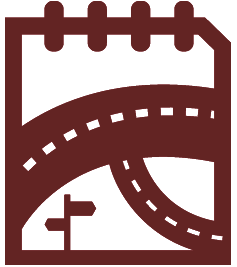 Mon carnet de routeNom : _____________________Je me présente...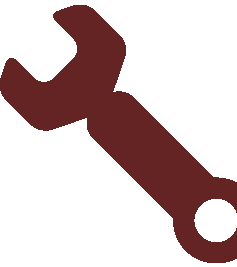 Mes outils Mes rêves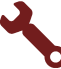  Mon tableau de visualisation Mon plan de transition Mon calendrier d’action Mon bilan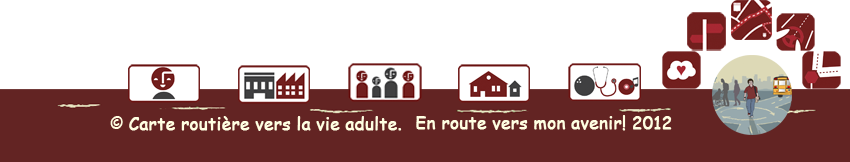  Mes rêves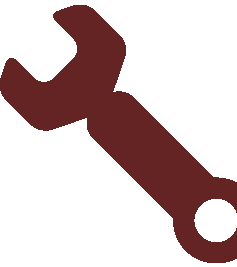 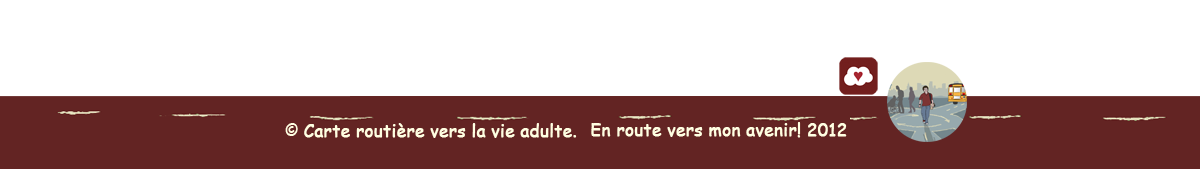  Mon tableau de visualisation Mon plan de transition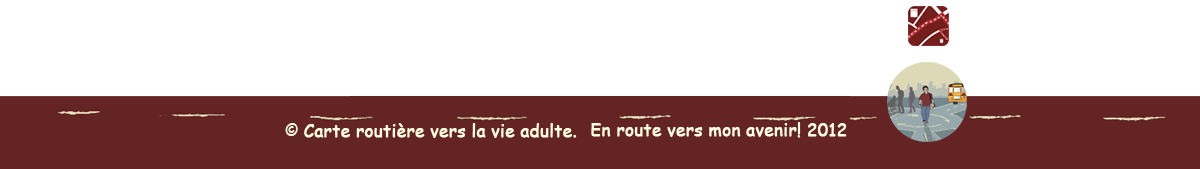  Mon calendrier d’action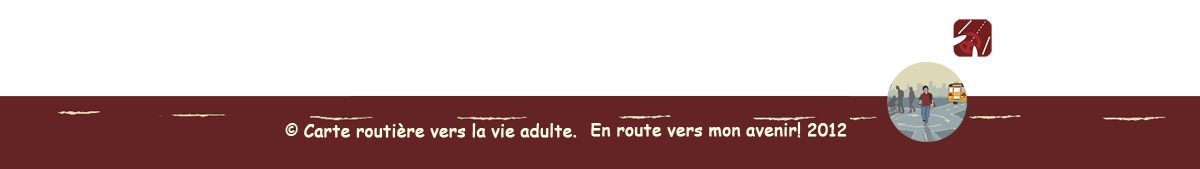  Mon bilan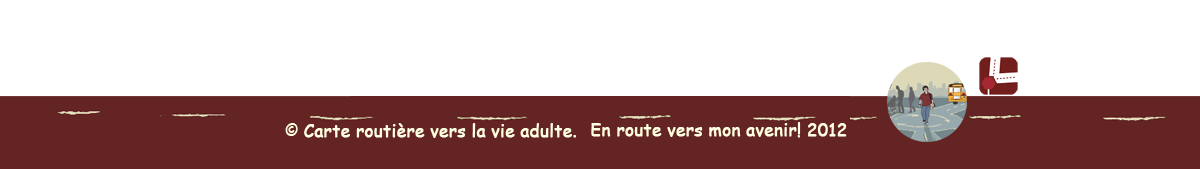  Mes  chemins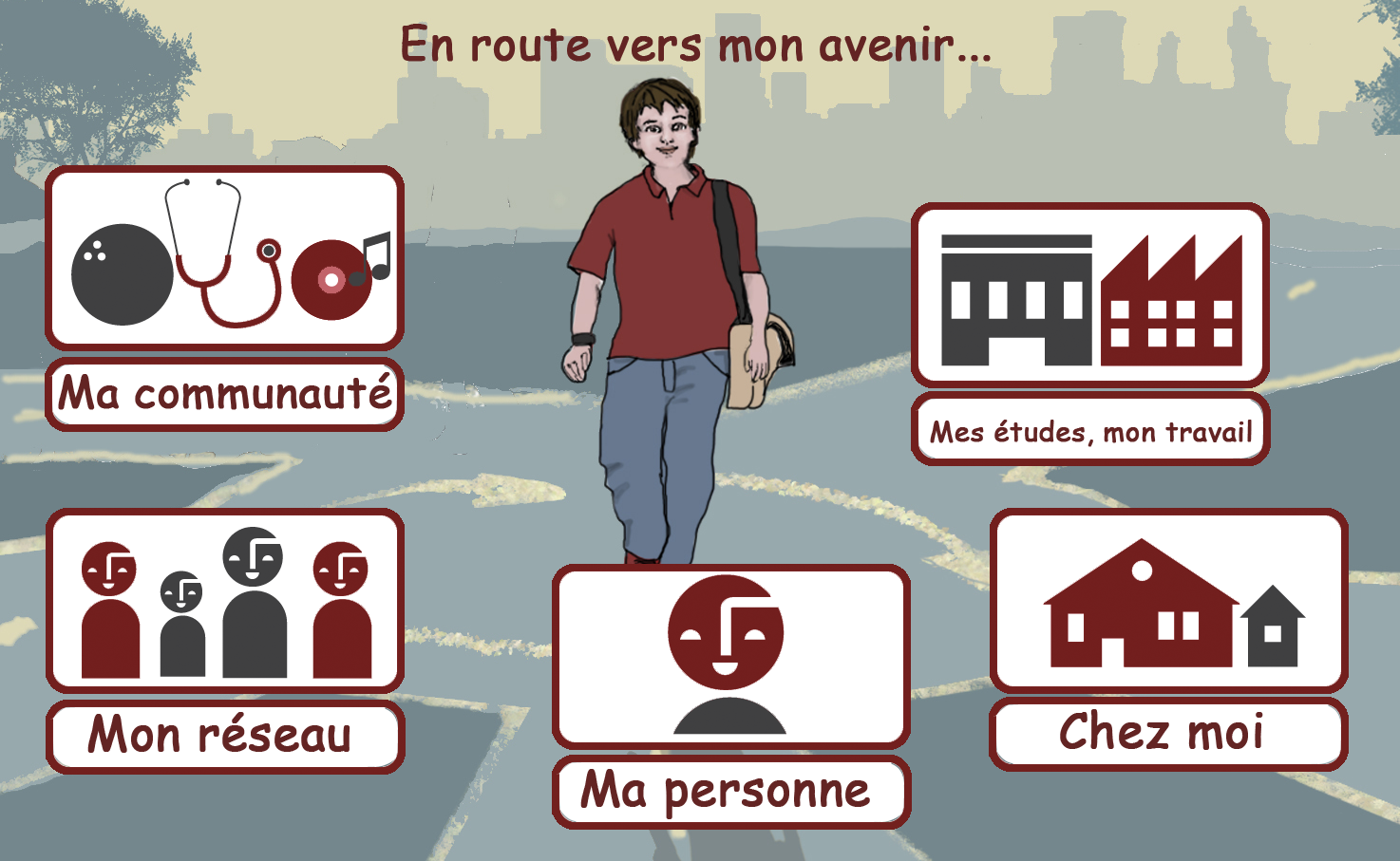   Ma personne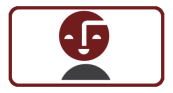  Mes études, mon travail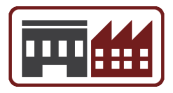  Mon réseau 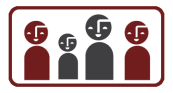  Chez moi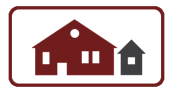  Ma communauté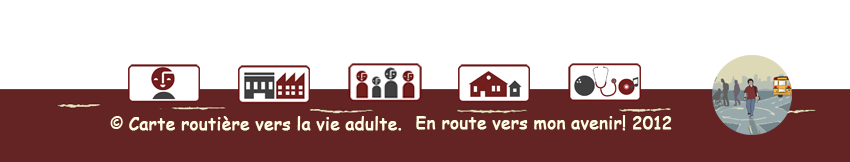 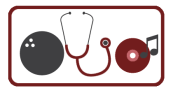 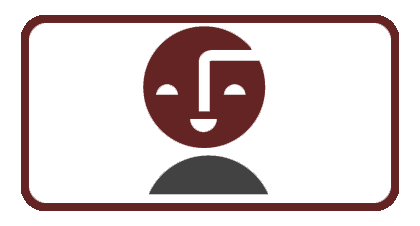 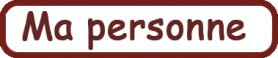  Mes fiches 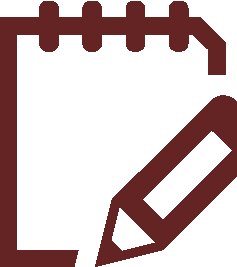  Mes babillards 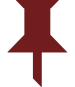 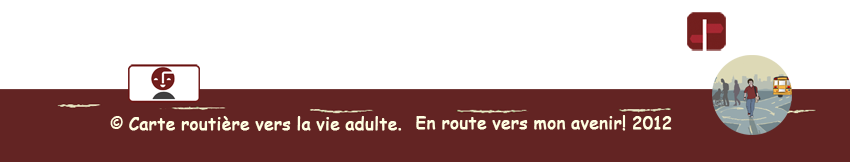  Mes  fiches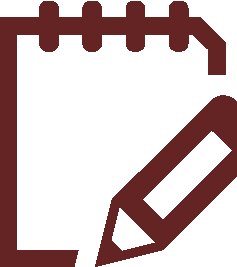   J’explore mes qualités   J’explore ce que je veux améliorer  J’explore mes goûts et mes intérêts  J’explore mon état de santé et de bien-être  Soutien à la prise de décision  J’explore ma capacité à donner mon opinion et à faire des choix  Qu’est-ce que l’autodétermination? Mes  Babillards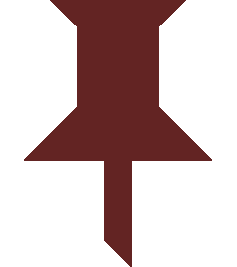 Babillard Nutrition et troubles alimentaires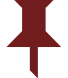  Babillard Dépendances Babillard Amour Babillard Sexualité Babillard Sécurité réseau Internet et textos Babillard Violence et intimidation Babillard Santé mentale Babillard Mon corps Babillard des droits et des responsabilitésBabillard Santé et bien-être – Parents;         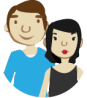 Babillard Santé et bien-être – Intervenants.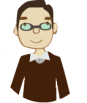 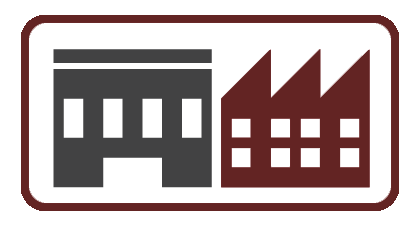 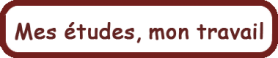  Mes fiches  Mes babillards 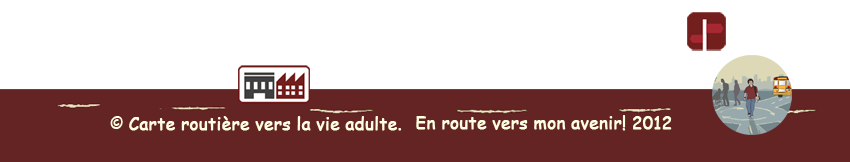  Mes  fiches  J’explore mes compétences et mes intérêts socioprofessionnels  Je me découvre sur le plan socioprofessionnel  Mon profil d’employabilité  Mes expériences socioprofessionnelles  Aide-mémoire pour ma démarche socioprofessionnelle  Mes  Babillards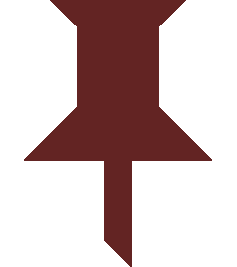  Babillard sur les compétences, les intérêts socioprofessionnels et les métiers  Babillards sur l’approche orientante et sites pertinents  Babillard des différents services et ressources en soutien aux étudiants Babillard pour les élèves en situation de handicap Babillard des outils pratiques pour me trouver un emploi Babillard des documents utiles pour les stagesBabillards sur l’approche orientante et sites pertinents – ParentsBabillards sur l’approche orientante et sites pertinents – Intervenants Babillard pour les employeurs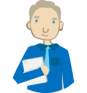  Babillard sur l’adaptation des services –Intervenants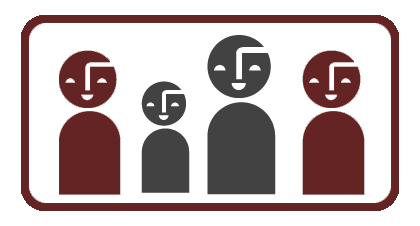 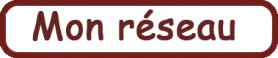  Mes fiches  Mes babillards 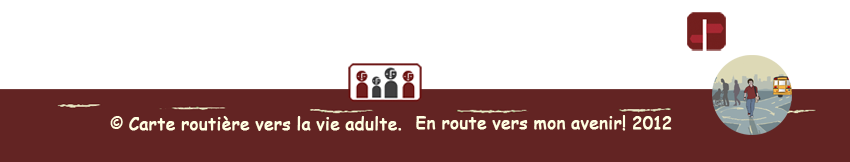  Mes  fiches  Démarche suggérée par le Pavillon du Parc  Mon réseau social  Carte de mon réseau social  Qu’est-ce qu’un réseau social ?  Fiche synthèse illustrée du soutien social  Grille d’analyse du Soutien social  Guide pour apprendre à me faire des amis  Élaboration d’un programme d’habiletés sociales  Habiletés sociales-suggestions de thèmes à développer  Pour être un bon ami  Le soutien social que j’offre  Mon carnet d’adresses  Synthèse sur mon réseau  L’amitié, c’est important ! Suggestions pour les familles et les proches Mes  BabillardsBabillard Réseau socialBabillard Réseau social – Intervenants Fiche «Élaboration d’un programme d’habiletés sociales» Fiche «Habiletés sociales-suggestions de thèmes à développer» Fiche «L’amitié, c’est important ! Suggestions pour les familles et les proches»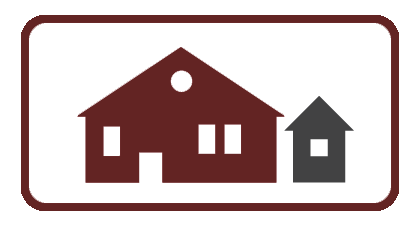 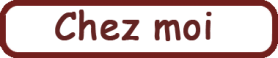  Mes fiches  Mes babillards 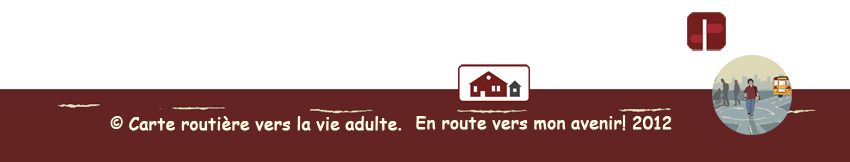  Mes  fiches  Les options pour un chez-moi  Les critères pour choisir un chez-moi  Mes connaissances sur l’alimentation  Mon autonomie résidentielle Mes  Babillards  Babillard Bien me nourrir  Babillard Vers mon autonomie  Babillard Consommateur averti!  Babillard Gestion financière Babillard Services et gestion financière – Parents, Intervenants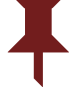 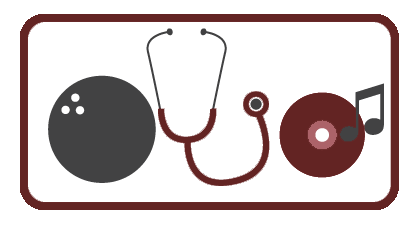 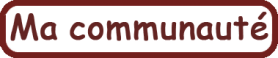  Mes fiches  Mes babillards 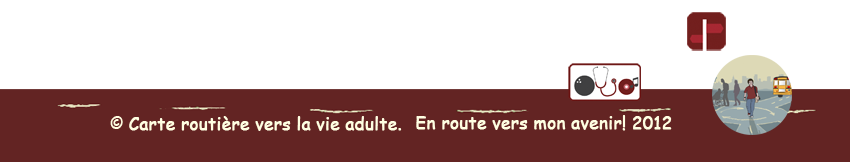  Mes  fiches  Trucs pour trouver ce qui existe dans ma communauté  Les sports disponibles dans ma communauté  Les loisirs disponibles dans ma communauté  Les arts et la culture disponibles dans ma communauté  Les services offerts dans ma communauté Mon engagement comme citoyen –citoyenne 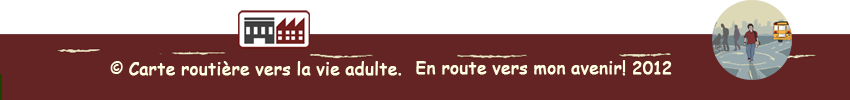  Mes  Babillards  Babillard Citoyen – citoyenne responsable  Babillard des droits et des responsabilitésDate d’anniversaire : 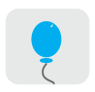 __________________________________________Courriel :	 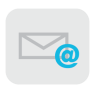 __________________________________________Facebook : 	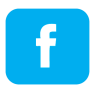 __________________________________________Twitter  : 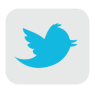 __________________________________________Date d’anniversaire : __________________________________________Courriel :	 __________________________________________Facebook : 	__________________________________________Twitter  : __________________________________________Mon nom :    _____________________Mon nom :    _____________________Date d’anniversaire : __________________________________________Courriel :	 __________________________________________Facebook : 	__________________________________________Twitter  : __________________________________________Date d’anniversaire : __________________________________________Courriel :	 __________________________________________Facebook : 	__________________________________________Twitter  : __________________________________________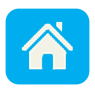 Mon adresse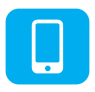 Numéros de téléphone______________________________________________________________________________________________________________________________________ 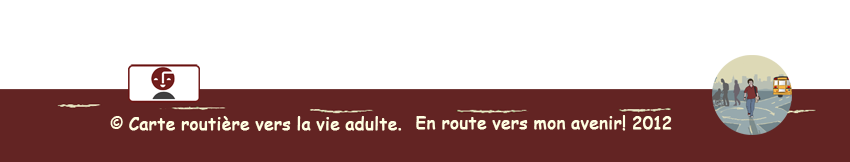 ______________________________________________________________________________________________________________________________________ Maison : Cellulaire :Travail : __________________________________________________________________________________________________________________________________________